Mandatory SignAll the compulsory signs are indicated in a circular form. The violation of traffic or road regulations indicated buy these signs is a legal offence !Mandatory SignAll the compulsory signs are indicated in a circular form. The violation of traffic or road regulations indicated buy these signs is a legal offence !Mandatory SignAll the compulsory signs are indicated in a circular form. The violation of traffic or road regulations indicated buy these signs is a legal offence !Mandatory SignAll the compulsory signs are indicated in a circular form. The violation of traffic or road regulations indicated buy these signs is a legal offence !Mandatory SignAll the compulsory signs are indicated in a circular form. The violation of traffic or road regulations indicated buy these signs is a legal offence !Mandatory SignAll the compulsory signs are indicated in a circular form. The violation of traffic or road regulations indicated buy these signs is a legal offence !Mandatory SignAll the compulsory signs are indicated in a circular form. The violation of traffic or road regulations indicated buy these signs is a legal offence !Mandatory SignAll the compulsory signs are indicated in a circular form. The violation of traffic or road regulations indicated buy these signs is a legal offence !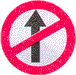 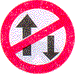 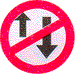 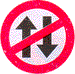 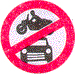 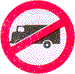 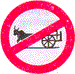 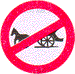 No EntryOne WayOne WayVehicle Prohibited in both directionsAll motor vehicles prohibitedTruck prohibitedBullock cart prohibitedTonga prohibited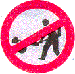 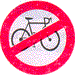 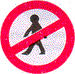 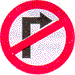 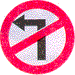 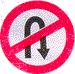 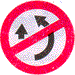 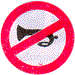 Hand cart prohibitedCycle prohibitedPedestrians prohibitedRight turn prohibitedLeft turn prohibitedU-turn prohibitedOvertaking prohibitedHorn prohibited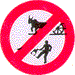 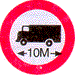 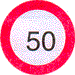 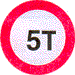 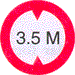 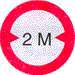 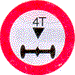 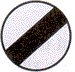 Bullock cart & cart prohibitedLength limitSpeed limitLoad limitHeight limitWidth limitAxle load limitRestriction ends sign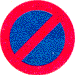 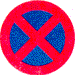 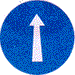 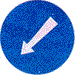 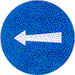 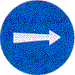 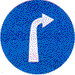 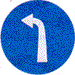 No parkingNo stopping or standingCompulsory ahead onlyCompulsory keep leftCompulsory turn leftCompulsory turn rightCompulsory right aheadCompulsory turn left ahead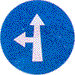 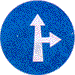 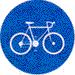 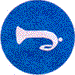 Compulsory ahead or turn leftCompulsory ahead or turn rightCompulsory cycle trackCompulsory sound hornWarning Sign These are signs indicated in a triangular form. They are meant for the safety of the road user :Warning Sign These are signs indicated in a triangular form. They are meant for the safety of the road user :Warning Sign These are signs indicated in a triangular form. They are meant for the safety of the road user :Warning Sign These are signs indicated in a triangular form. They are meant for the safety of the road user :Warning Sign These are signs indicated in a triangular form. They are meant for the safety of the road user :Warning Sign These are signs indicated in a triangular form. They are meant for the safety of the road user :Warning Sign These are signs indicated in a triangular form. They are meant for the safety of the road user :Warning Sign These are signs indicated in a triangular form. They are meant for the safety of the road user :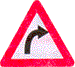 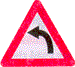 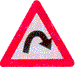 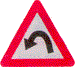 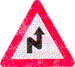 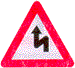 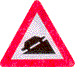 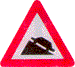 Right hand curve Left hand curveHair pin bend rightHair pin bend leftRight reverse bendLeft reverse bendSteep ascentSteep decent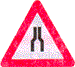 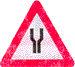 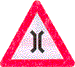 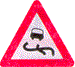 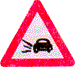 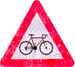 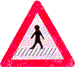 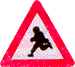 Narrow road aheadWide road aheadNarrow bridgeSlippery roadLoose gravelCycle crossingPedestrian crossing School ahead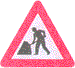 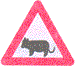 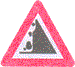 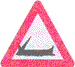 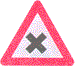 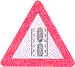 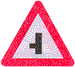 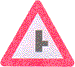 Men at workCattleFalling rocksFerryCross roadGap in medianSide road leftSide road right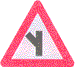 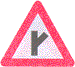 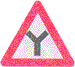 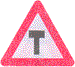 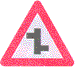 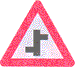 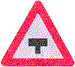 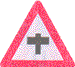 Y-intersectionY-intersectionY-intersectionY-intersectionStaggered intersectionStaggered intersectionMajor road aheadMajor road ahead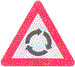 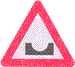 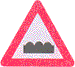 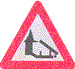 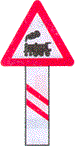 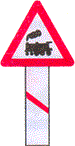 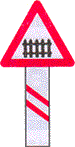 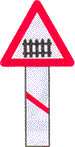 RoundaboutDangerous dipHamp or rought roadBarrier ahead200 metres ahead50-100 metres in plain and rolling terrain and 30-60 metres in hilly terrain200 metres ahead50-100 metres in plain and rolling terrain and 30-60 metres in hill terrainInformatory SignsThese gives you information about such things as high way facilities, parking facilities etc and you can recognise them from their blue backround.Informatory SignsThese gives you information about such things as high way facilities, parking facilities etc and you can recognise them from their blue backround.Informatory SignsThese gives you information about such things as high way facilities, parking facilities etc and you can recognise them from their blue backround.Informatory SignsThese gives you information about such things as high way facilities, parking facilities etc and you can recognise them from their blue backround.Informatory SignsThese gives you information about such things as high way facilities, parking facilities etc and you can recognise them from their blue backround.Informatory SignsThese gives you information about such things as high way facilities, parking facilities etc and you can recognise them from their blue backround.Informatory SignsThese gives you information about such things as high way facilities, parking facilities etc and you can recognise them from their blue backround.Informatory SignsThese gives you information about such things as high way facilities, parking facilities etc and you can recognise them from their blue backround.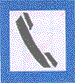 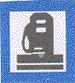 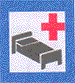 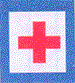 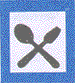 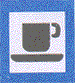 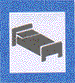 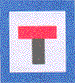 Public telephonePetrol pumpHospitalFirst aid postEating placeLight refreshment Resting placeNo thorough road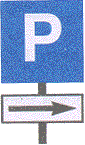 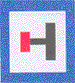 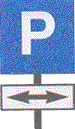 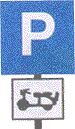 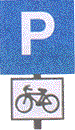 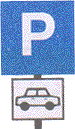 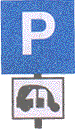 Park this sideNo thorough side roadParking both sidesScooter and motorcycle standCycle standTaxi standAuto rickshaw standType of Line markings on the RoadType of Line markings on the RoadType of Line markings on the RoadType of Line markings on the RoadType of Line markings on the RoadType of Line markings on the RoadType of Line markings on the RoadType of Line markings on the Road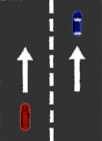 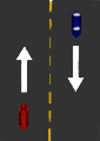 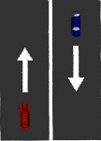 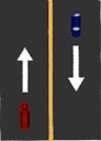 Separation of lanes on which travel is in the same direction, woth crossing from one of the other permitted.Separation of lanes on which travel is in the same direction, woth crossing from one of the other permitted.Separation of lanes on which travel is in the opposite direction, and where overtaking with care is permitted.Separation of lanes on which travel is in the opposite direction, and where overtaking with care is permitted.Separation of lanes or of a lane and shoulder where lane changing is discouraged.Separation of lanes or of a lane and shoulder where lane changing is discouraged.This line is found on busy main roads and traffic intersection. Here crossing this line and overtaking is prohibitedThis line is found on busy main roads and traffic intersection. Here crossing this line and overtaking is prohibited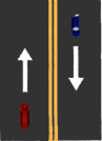 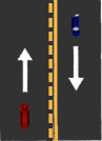 Separation of lanes where overtaking is prohibited in both directions. Right turn monoeuvres across this marking are not permitted.Separation of lanes where overtaking is prohibited in both directions. Right turn monoeuvres across this marking are not permitted.Separation of lanes where overtaking is permitted with care for traffic adjacent to the broken line, but prohibited for traffic adjacent to solid line.Separation of lanes where overtaking is permitted with care for traffic adjacent to the broken line, but prohibited for traffic adjacent to solid line.